המכינה הקדם צבאית "נחשון" - המדרשה הישראלית למנהיגות חברתית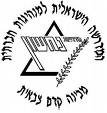 מחזור י"ח הראשון, קיבוץ שובל, שבוע 42יום א'14/6כ"ז בסיוןיום ב'15/6כ"ח בסיוןיום ג'16/6כ"ט בסיוןיום ד'17/6ל' בסיוןיום ה'18/6א' בתמוזיום ו'19/6ב' בתמוזמנחה תורןיעלשימיכליעליונתןמיכלמובילי יוםתורנים7:15ארוחת בוקרארוחת בוקרארוחת בוקרארוחת בוקרארוחת בוקרארוחת בוקר8:00משבצת מדריכיםעל המשך הדרךקשר יהודינח הרץ- טייס שנשבא במלחמת יוה"כהכנות לסיוםהחלום ופשרו הכנות לסיום9:15הפסקההפסקההפסקההפסקההפסקההפסקה9:30משבצת מדריכיםסבב שניקשר יהודיסדנת סיכוםדניאל אראלמשבצת סיכוםש''מ: מיכל- תהילים ק"ד,ל"ה/ שי- הוגים בציונותסיכום שבוע10:45זמן אקטואליהזמן אקטואליהזמן אקטואליהזמן אקטואליהזמן אקטואליהזמן אקטואליה11:00הפסקההפסקההפסקההפסקההפסקההפסקה11:3014:00 התכנסות-שובל14:30:חלי טרופר מילים על מורןהראל אברהמי מהמכינה ולאן?זאביקהר הביתאלקנהמשבצת סיכוםגלעדהכנות לשבת12:45זמן מובילי יוםזמן מובילי יוםזמן מובילי יוםזמן מובילי יוםזמן מובילי יוםזמן מובילי יום13:00ארוחת צהריים + הפסקהארוחת צהריים + הפסקהארוחת צהריים + הפסקהארוחת צהריים + הפסקהארוחת צהריים + הפסקהארוחת צהריים + הפסקה16:0016:30 טקס לזכרו של מורן 15:00מיכל נגן- ראש מכינת צהלי
16:45לומדים בשישיות -חברותאפת"למשבצת סיום:טיולים/ ביתש''מ: מיכל- תהילים ק"ד,ל"ה / שי-  הוגים בציונותשבת פרשת קרחמ.ת. שי17:15הפסקההפסקההפסקההפסקההפסקההפסקה17:4518:00 פתיחת טורניר18:30:גונן רייכר החיים שאחריפת"לפנימהמד"ס19:00ארוחת ערבארוחת ערבארוחת ערבארוחת ערבארוחת ערבארוחת ערב20:0020:00 ארוחת ערב
21:00 עיבוד יום20:00: אורי וכטל- ילדי הכאפות
21:00 סיכום סמינר( שלושת הקבוצות)מד"סהכנות לסיום:טקס/ בית/ לוגיס'משבצת סיום: קבוצה/ למידה/ פת"ל21:30עיבוד יומי, תדרוך למחר, וזמן הודעותעיבוד יומי, תדרוך למחר, וזמן הודעותעיבוד יומי, תדרוך למחר, וזמן הודעותעיבוד יומי, תדרוך למחר, וזמן הודעותעיבוד יומי, תדרוך למחר, וזמן הודעותעיבוד יומי, תדרוך למחר, וזמן הודעות